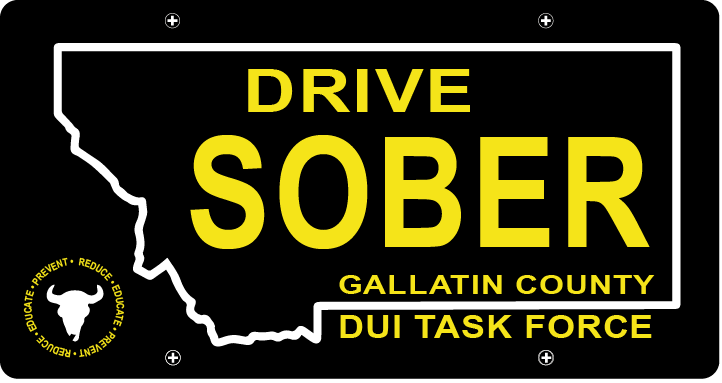 Gallatin County DUI Task ForceMeetingWednesday, May 17, 2022 @ 5:30 pmCourthouse 3rd Floor Community Room: 311 West Main Street, Bozeman, MT Join Zoom MeetingMeeting ID: 878 1856 8292Passcode: DUITF23Approval of MinutesUpdate Member UpdateDUI Statistics Report – UpdateOld BusinessAnnual Plan ReviewBudgetProposed Budget for Full-Time CoordinatorReview Goals and PrioritiesNew BusinessEventsMusic on MainCatapalooza – Volunteer Sign UpsBrainstorm Other Event IdeasReview Task Force Expectations and Commitment for MembershipPublic CommentAdjourned meeting at _________.